MOHAMMED RAZIUDDIN AHMED                                                                                       Objective: To become an achiever in salesPROFESSIONAL SYNOPSISAcquired an experience of 3 years in sales and MarketingA self starter with entrepreneurial management skills having around 3 years of qualitative experience in sales, marketing and business development in the Indian market.An excellent planner with proven abilities in accelerating growth, generating customer loyalty levels and serving Retail and corporate sector customers effectively.KEY STRENGTHSAbility to envision creative sales strengths and programmers, then follow thoroughly on the details to ensure successful implementation Adapt at opening new accounts with challenging customers in fast paced environments Consensus builder and skilled negotiator with the ability to build and maintain excellent relationships over a long sales cyclesAble to make rapid assessments and quickly revise tactics to ensure progress and good achievement.Ability to perform well on both independent contributor and team memberAREAS OF EXPERTISE & EXPOSURESales & Service Operations  Drive sales initiatives and for strategic market positioning and ensuring the increase in sales growthEnsure territorial growth/development for increasing sales volumes.Map & analyze business potential, identify new profitable product & product lines.Identify and explore new markets and tap profitable business opportunities for business development.Client Servicing /Relationship Management  Businesses prospecting of complete range of products. Designing and conducting pre-sales presentations to prospective clients.Devise strategies through effective customer centric services for retention of clients.Build a harmonious relationship with bulk consumers and corporate accounts.CAREER HIGHLIGHTSJan 2008 – Jan 2010Organization	: HyderabadDepartment	: Retail Designation      : Sales and MarketingMaintaining relationships with existing customers through regular visitsEstablish and maintain business relations and generate new business.Ensure high level of consumer satisfaction by building and maintaining good relationship with potential customers.Achieved the targets in all  months.May 2005 – Sep 2007Organization	: Bethlea distributors, Johannesburg, South AfricaDepartment	: Sales Designation	: Sales Officer             Responsible for the business of 3 districts in the state.Converting sales through face to face sales negotiation with Medical practitioners, Hospitals and clinics.Recruitment of staffs for the team and successfully deploying them.Managing the key accounts and analyzing the sales through pharmacies.Reporting to the Regional Sales manager responsible for a product line of 25 ProductsLaunched new products and product ranges.ACADEMIC CREDENTIALSDiploma in Computer Science Engineering from National Board of Education, Delhi	Intermediate from Board of intermediate, HyderabadSSC from Board of Secondary, Hyderabad TECHNICAL QUALIFICATIONOperating Systems   :  Windows XP,7,8,10Office packages      :  MS-WORD, MS-Excell, MS-PowerpointPERSONAL DETAILSLanguages Known	:	English, Hindi, Urdu Date of Birth		:	28-02-1983Job Seeker First Name / CV No: 1800636Click to send CV No & get contact details of candidate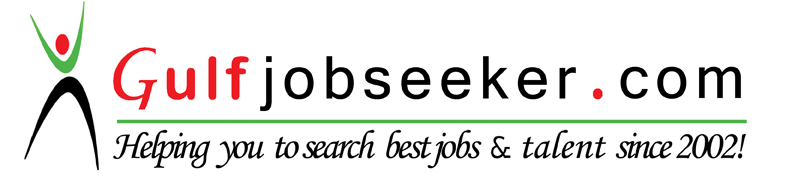 